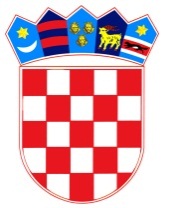            REPUBLIKA HRVATSKAOSJEČKO-BARANJSKA ŽUPANIJA            OPĆINA ŠODOLOVCI                    Općinsko vijećeKLASA: 021-05/20-01/URBROJ: 2121/11-01-20-1Šodolovci, 14. travnja 2020.	Na temelju članka 33. Statuta Općine Šodolovci („Službeni glasnik“ Općine Šodolovci broj 03/09, 2/13, 7/16 i 4/18), sazivam22. SJEDNICU OPĆINSKOG VIJEĆAOPĆINE ŠODOLOVCIza srijedu, 15. travnja 2020. godine, za koju predlažem slijedećiD n e v n i  r e d:1. Prijedlog Odluke o zajedničkom obavljanju poslova civilne zaštite i mogućnosti napuštanja mjesta prebivališta i stalnog boravka bez e-propusnice (prilog 1)Obrazloženje:Zbog posebnih mjera za sprečavanje širenja zaraze korona virusom (COVID-19) na području Republike Hrvatske , 22. sjednica općinskog Vijeća Općine Šodolovci održat će se posredstvom sredstava elektroničke komunikacije. Sva detaljna pojašnjenja oko načina provođenja sjednice i glasovanju dana su u Naputku o održavanju elektroničke sjednice općinskog vijeća Općine Šodolovci koji se nalazi u privitku ovog poziva (prilog 3).                                                                       PREDSJEDNIK OPĆINSKOG VIJEĆA:                                                                                                      Lazar Telenta,